Szp-241/FZ – 063/         /2023		  	                        	                  Wrocław, dn. 05.10.2023 r.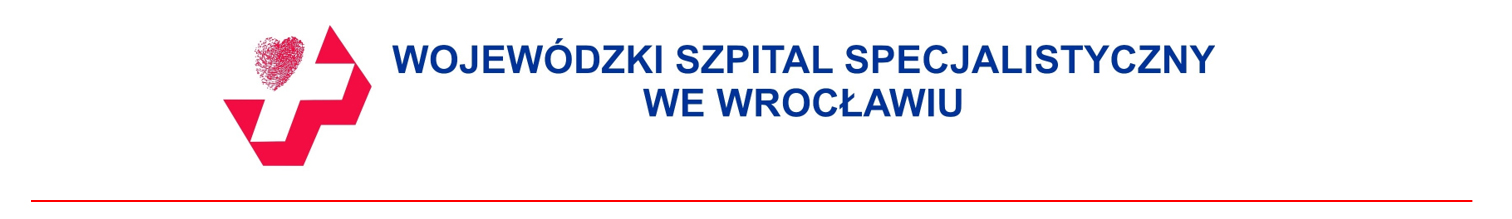 UNIEWAŻNIENIE POSTĘPOWANIADyrektor Wojewódzkiego Szpitala Specjalistycznego we Wrocławiu informuje że w związku z tym, że nie wpłynęła żadna oferta do postępowania prowadzonego w ramach przetargu nieograniczonego pn.: „USŁUGA TRANSPORTU SANITARNEGO - S”, unieważnia przedmiotowe postępowanie na podstawie art. 255 pkt 1) ustawy z dnia 11 września 2019 r. Prawo zamówień publicznych (Dz. U. z 2023 r. poz. 1605 ze zm.).